SPRING WORD SEARCH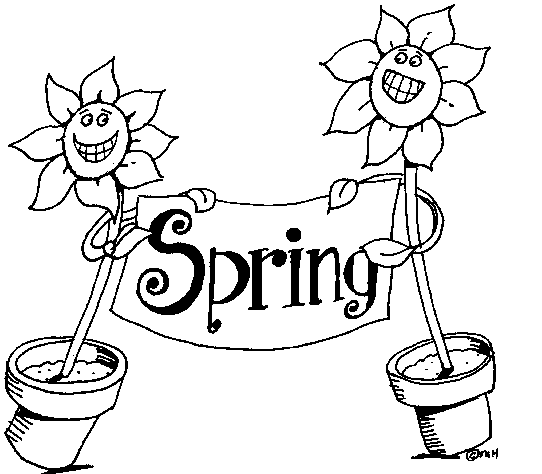 SPRING
SUNNY
CLOUDY
RAINY
LADYBIRD
BEE
BUTTERFLY
BIRD
GRASS
SNOWDROPSLEAVES
DAISIESTCQJCLOUDYXJRAINYBEELADYBIRDIZBUTTERFLYOCSUNNYBIRDYDAISIESPFWSNOWDROPSGUNGRASSBJSPRINGWARKNMOLEAVESW